.#18 counts intro (music available at iTunes) - No Tags And No Restarts!Section 1:	(Scuff-kick, hook, triple forward) x 2Section 2:	Rock, recover, triple ½ turn x 2, coaster stepNote:	Easier option: counts 11&12 and 13&14 can be replaced with 2 shuffle step backwards with no turning.Section 3:	Diagonally step-lock-step x 2, rock, recover, Sailor step ¼ leftSection 4:	Point-together x 2, heel digs x 2, touch back, heel dig, stomp, flickIf you like you can stop the dance after 8 walls when the vocals stop and the rest of the music are instrumental for another 4 walls.RESTART and ENJOY!Urban Danielsson, Munkholmsv.17 193 40 Sigtuna, Sweden, info@cuwesternline.seFarewell To It All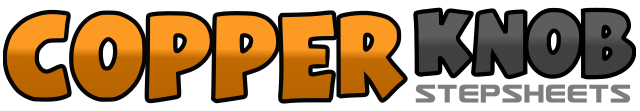 .......Count:32Wall:4Level:High Beginner.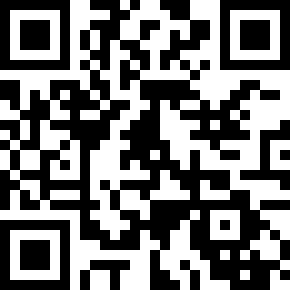 Choreographer:Urban Danielsson (SWE) - July 2016Urban Danielsson (SWE) - July 2016Urban Danielsson (SWE) - July 2016Urban Danielsson (SWE) - July 2016Urban Danielsson (SWE) - July 2016.Music:Botany Bay - Quilty : (CD: I'm Here Because I'm Here)Botany Bay - Quilty : (CD: I'm Here Because I'm Here)Botany Bay - Quilty : (CD: I'm Here Because I'm Here)Botany Bay - Quilty : (CD: I'm Here Because I'm Here)Botany Bay - Quilty : (CD: I'm Here Because I'm Here)........1–2Scuff right heel and extend the right foot to a kick forward, hook right foot across in front of left shin3&4Step right foot forward, step left next to right, step right foot forward5–6Scuff left heel and extend the left foot to a kick forward, hook left foot across in front of right shin7&8Step left foot forward, step right next to left, step left foot forward9–10Rock right foot forward, recover weight on left foot11&12Turn ¼ right step right foot to right side, step left next to right, turn ¼ right step right foot forward13&14Turn ¼ right stepping left foot to left side, step right next to left, turn ¼ right step left foot back15&16Step right foot back, step left next to right, step right foot forward17&18Swing left leg forward and turn body to right diagonally; step left foot forward, lock-step right behind of left, step left foot forward19&20Swing right leg forward and turn body to left diagonally; step right foot forward, lock-step left behind of right, step right foot forward21–22Straighten up to 12:00 and rock left foot forward, recover weight onto right23&24Turn ¼ left sweeping left foot from front to back and step left foot behind of right, step right small step to right, step left small step to left (9:00)25&26&Point right toes to right side, step right next to left, point left toes to left side, step left next to right27&28&Dig right heel forward, step right next to left, dig left heel forward, step left next to right29&30&Touch right toes slightly back next to left, step right next to left, dig left heel forward, step left next to right31–32Stomp right foot (no weight) next to left, flick right foot back